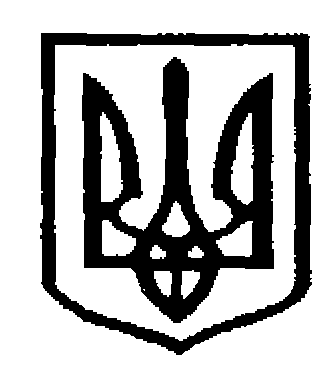 У К Р А Ї Н АЧернівецька міська радаУправління  освітивул. Героїв Майдану, 176, м. Чернівці, 58029 тел./факс (0372) 53-30-87  E-mail: osvitacv@gmail.com  Код ЄДРПОУ №02147345Про методичні рекомендації щодо роботи з дітьми з особливими освітніми потребами      Відповідно до листа Міністерства освіти і науки України від 03.08.2023 № 1/11479-23,  листа Департамент освіти  і науки обласної державної адміністрації (обласної військової адміністрації) від 01.09.2023 №01-34/1859, Управління освіти  надсилає для використання в роботі методичні рекомендації «Безпечне освітнє середовище: Надання індивідуальної підтримки учням з особливими освітніми потребами під час підготовки до реагування на надзвичайні ситуації», розроблені Державною установою «Український інститут розвитку освіти».Додаток: на 16 арк.Заступник   начальниказ фінансово-економічних питаньУправління освіти Чернівецької міської ради                                             Денис  КРУГЛЕЦЬКИЙОксана Косован 53 21 2007.09.2023№_06/01-39/1802____________Керівникам закладів загальної середньої освіти, що розвивають інклюзивне середовище